BORS / WVR Praktikum 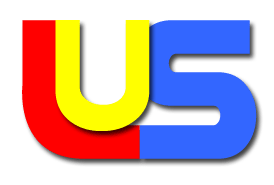 (Klasse 8 , G-Niveau)Dieser Vordruck kann am PC ausgefüllt werden, er liegt demnächst auf der Homepage (Organisation / Vordrucke) zum Download bereit. Bitte dieses Blatt bis Ende Januar dem Klassenlehrer vollständig ausgefüllt abgeben.Datum:					Unterschrift des Schülers / der SchülerinR 8      NameVornameKlasseIch möchte mein BORS – Praktikum in folgendem Betrieb durchführen:1. Woche Name des Betriebes und Ansprechpartner:Anschrift des Betriebes während des Praktikums:Telefondurchwahl:Ich habe eine verbindliche Zusage des Betriebes für einen Praktikumsplatz.Ich habe eine verbindliche Zusage des Betriebes für einen Praktikumsplatz.Ich habe eine verbindliche Zusage des Betriebes für einen Praktikumsplatz.Ich möchte mein BORS - Praktikum in folgendem Betrieb durchführen:(  ) gleicher Betrieb wie in der ersten Woche, weiteres Ausfüllen entfällt2. Woche Name des Betriebes und Ansprechpartner:Anschrift des Betriebes während des Praktikums:Telefondurchwahl:     Ich habe eine verbindliche Zusage des Betriebes für einen Praktikumsplatz.     Ich habe eine verbindliche Zusage des Betriebes für einen Praktikumsplatz.     Ich habe eine verbindliche Zusage des Betriebes für einen Praktikumsplatz.